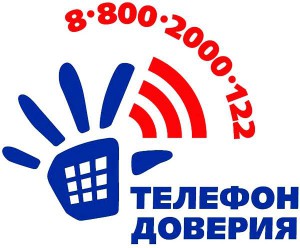 ТЕЛЕМОСТ «БАЛАНС ДОВЕРИЯ» 17 мая состоится Всероссийская акция в поддержку Детского телефона доверия 8-800-2000-122В сентябре 2010 года Фондом поддержки детей, находящихся в трудной жизненной ситуации, совместно с субъектами Российской Федерации введен единый общероссийский номер детского телефона доверия - 8-800-2000-122. При звонке на Детский телефон доверия дети, подростки, их родители, иные граждане могут получить экстренную психологическую помощь, которая оказывается анонимно и бесплатно специалистами действующих региональных служб, подключенных к единому общероссийскому номеру.17 мая - Международный день детского телефона доверия. Именно в этот день Фонд проведет всероссийскую акцию «Баланс доверия», которая объединит всю страну. Любой желающий сможет посмотреть и принять участие в телемосте, который будет транслироваться на сайте telefon-doveria.ru в 12:00 по МСК во все регионы России. Во время него будет обсуждаться важность оказания необходимой помощи психологом тем, кто столкнулся с трудной ситуацией в жизни. Акция направлена на повышение узнаваемости Детского телефона доверия и принципов его работы. Смотреть трансляцию марафона можно на сайте «Детский телефон доверия» https://telefon-doveria.ru/